Romanian Maths Problems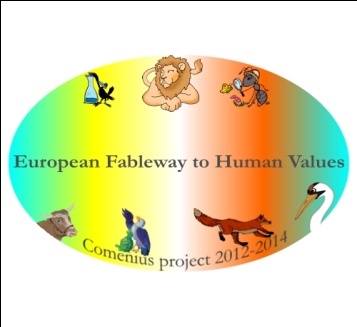 In a natural reservation there are 7 lions and a few eagles. We know that the total number of feet of lions and eagles is 110. How many eagles are there? A dog had a cage on a square surface with a side of 2 m. Calculate the surface area. The dogs Samurache and Samson have both a bowl with bones. Samurache has 10 bones more than Samson. The total number of bones is 2000. How many bones does each dog have?A magpie has  eggs. An ox ate  of her eggs. How many eggs does the magpie have now?The dog and the puppy wanted to have a running competition on 100 m. The puppy ran 25 m and the dog ran 50 m. What is the distance covered by the dogs?The dog has hidden 3 times more bones than the puppy. The puppy had  bones. How many bones did the dog have?In the yard there were 30 hens. The hawk stole  of all hens. How many hens are there in the yard now?At Samson’s shop, a fish costs €5. The price increased with 20% and decreased with 5%. How much is the fish now?